Pebble paintingOn your next walk, take a pair of gloves with you and collect some stones and pebbles along the way, or go into your garden and see if you can find different size and shape stones and pebbles. Once you have collected the stones and pebbles, scrub them clean with hot, soapy water and wait for them to dry. Once they are dry, using a small paint brush, begin to paint your pebbles. You might even find it easier to use sharpies or felt-tips. You can paint your favourite animal and insects or all of the letters that spell out your name. You can put them in your bedroom to brighten it up. 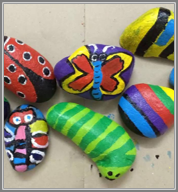 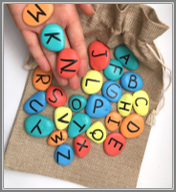 